提案番号：2402271753ご提案書国民の安全・安心の確保　インフラ老朽化への対応をご提案します下記URLより予算要求や事業申請に便利な資料がダウンロードできます。https://www.takara-kizai.com/2402271753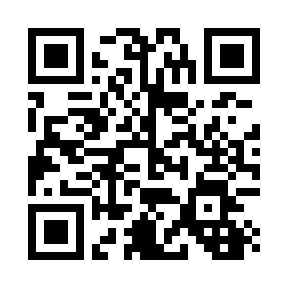 問い合わせ先	株式会社宝機材	〒501-0222 岐阜県瑞穂市別府1723-1　Tel.058-327-2222　Fax.058-327-2223ご提案名既設構造物を活用した修繕技術によるインフラ老朽化対策ご提案の必要性深刻化するインフラ老朽化への対策として、道路の側溝・桝等の既設構造物を取り壊すことなく可能な限り残存させる工法や技術を修繕工事に用いて従来よりも効率化することが、持続可能なインフラメンテナンスを実現するために必要であると考えます。ご提案による効果既設構造物を活用した維持修繕工事によって以下のような効果が得られます。・破損、騒音、蓋の盗難、跳ね上がりなどの不具合を早期に改善し安全と安定を確保することができる。・工事スペースと工事期間の縮小により密集市街地での修繕対応が迅速にできる。・取り壊しによる建設廃材を削減できるためSDGsの推進になる。・構造物を再築、復元するための型枠組みが不要なため技術熟練者が人手不足の建設業者でも請け負うことができる。・効率化、省力化により建設業の働き方改革が加速する中でも施工品質を維持できる。活用事例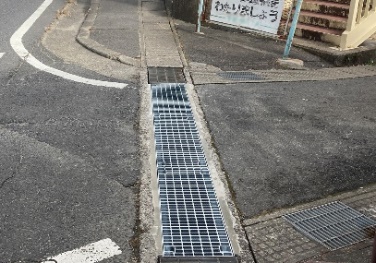 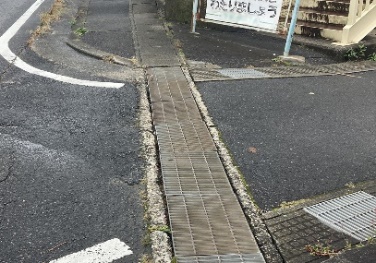 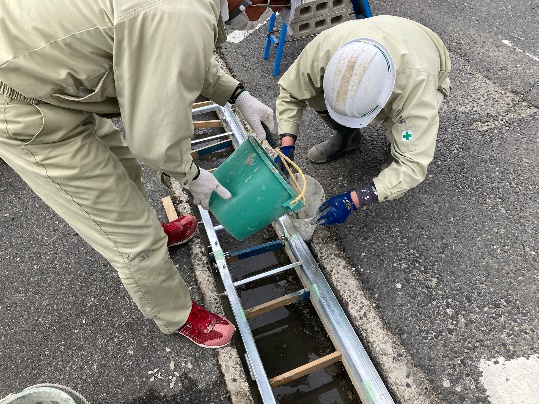 	施工前	施工中	施工後